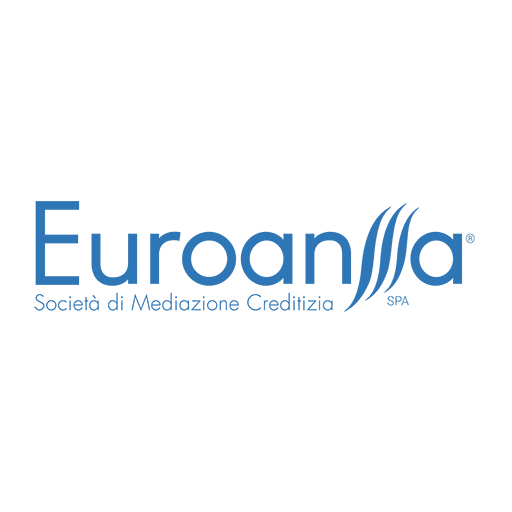 Nota StampaEUROANSA APPROVA IL NUOVO PIANO DI INCENTIVAZIONE L’assemblea dei Soci di Euroansa all’unanimità ha approvato nei giorni scorsi un nuovo Piano di Incentivazione, confermando così la sua attenzione nel riconoscere il valore aggiunto apportato dai propri collaboratoriLucca, 2 maggio 2023 – Euroansa, società di mediazione creditizia che conta più di 800 collaboratori e oltre 270 agenzie distribuite su tutto il territorio italiano, ha approvato in data 26 aprile il Piano di Incentivazione 2023-2028, a beneficio di quei collaboratori che sapranno contribuire in modo attivo al conseguimento degli obiettivi del piano industriale. Dopo un 2022 chiuso con successo, con un fatturato che supera i 47 milioni di euro e un EBITDA di oltre 8 milioni di euro, Euroansa si conferma proiettata verso la crescita, come dimostrano già i risultati del primo trimestre 2023, nonostante questo si presenti come anno sfidante da un punto di vista congiunturale, con un mercato mutui in rallentamento a causa dei tassi di interesse crescenti e dell’inflazione.Ecco perché la società ha deciso di riproporre un incentivo a favore della propria rete, identificandola ancora una volta come vera generatrice di valore aggiunto e a nuova dimostrazione di quanto la società fondi le proprie radici nello spirito di squadra.A poco più di un anno dalla conclusione del Piano di Stock Grant 2015-2020, forte della solidità di business e del suo posizionamento di mercato, ripropone un Bonus pari al 5% dell’Ebitda cumulato dei prossimi sei anni, da dedicare ai best performer. La società dimostra così di credere fortemente nella fidelizzazione, tanto che tale incentivo è condizionato solamente al conseguimento di obiettivi economici.«Quando abbiamo pensato a questa nuova iniziativa volevamo dare un segnale forte di fiducia nei risultati raggiungibili e allo stesso tempo far sì che i nostri collaboratori ne potessero raccogliere i frutti – dichiara Ansano Cecchini, Presidente e Amministratore Delegato di Euroansa – Aver dato vita a questo nuovo incentivo è la testimonianza delle ambiziose e concrete aspettative che riponiamo nel nostro progetto di business e negli obiettivi di crescita».Per ulteriori informazioni:Ufficio Stampa Immobiliare.itFederica Tordi, Camilla Tomadini, Federico Costa Zaccarelli
392.1176397; 320.6429259ufficiostampa@immobiliare.itEuroansa S.p.A. è una Società di Mediazione del Credito che conta più di 800 collaboratori e oltre 270 agenzie distribuite in tutto il territorio italiano, fondata nel settembre del 2004 su iniziativa dall’avvocato Ansano Cecchini. Dal 2007, dalla Toscana, la Società si espande su tutto il territorio nazionale, con l’obiettivo di essere riconosciuta dal mercato come consulente qualificato. Euroansa S.p.A. è partecipata da Immobiliare.it.